1er novembre 2018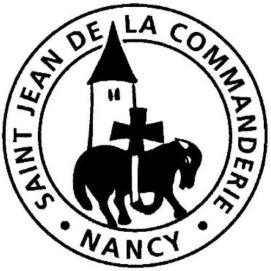 Tous les saintsVoici une foule immenseSt Jean raconte sa vision de la multitude des croyants qui monte vers Dieu pour rendre hommage à l’Agneau. Cette foule immense représente la communion des saints : l’ensemble des enfants de Dieu, qu’ils aient hier ou aujourd’hui, qui restent bien-aimés du Père, invités à  vivre pleinement selon la joie des Béatitudes.CHANT D’ENTRÉEÉglise du Seigneur    K 128Peuple de Dieu, cité de l’Emmanuel, Peuple de Dieu, sauvé dans le sang du Christ, Peuple de baptisés, Église du Seigneur,						 Louange à toi !1.	Peuple choisi pour être ami de Dieu, rappelle-toi l’Alliance avec Moïse, 	et la promesse faite à ceux qui croient dans le Seigneur.2.	Peuple choisi pour être ami de Dieu, rappelle-toi l’annonce du Baptiste : « Dieu va venir, prépare le chemin, change ton cœur ! 3. 	Peuple choisi pour être ami de Dieu, rappelle-toi le Christ et l’Évangile : « Restez en moi, vivez de mon amour, » dit le Seigneur.4.	Peuple choisi pour être ami de Dieu, rappelle-toi ta marche d’espérance vers le Royaume où cesse toute peur, près du Seigneur.1ère Lecture : Ap 7, 2-4, 9-14Le chapitre 6 de l’Apocalypse a fait retentir le cri de « ceux qui sont immolés à cause de la parole de Dieu et du témoignage qu’ils portaient ». Ils disent : « Jusqu’à quand resteras-tu sans juger ? » Le chapitre 7 dont lirons ce jour des extraits donne une réponse à la question des martyrs.Psaume 23Voici le peuple de ceux qui cherchent ta face, Seigneur.Au Seigneur, le monde et sa richesse, La terre et tous ses habitants !C’est lui qui l’a fondée sur les mersEt la garde inébranlable sur les flots.Qui peut gravir la montagne du SeigneurEt se tenir dans le lieu saint ?L’homme au cœur pur, aux mains innocentes,Qui ne livre pas son âme aux idoles.Il obtient du Seigneur la bénédiction,Et de Dieu son Sauveur, la justice. Voici le peuple de ceux qui le cherchent !Voici Jacob qui recherche ta face !2ème Lecture : 1 Jn 3, 1-3Le texte de ce jour fait suite à une mise en garde contre ceux qui cherchent à égarer les croyants et à les détourner de la foi de leur baptême. D’où l’invitation insistante à s’en tenir au message reçu et à se reconnaître enfants de Dieu.Évangile : Mt 5, 1-12aAlléluia. Alléluia.Venez à moi, vous tous qui peinezsous le poids du fardeau, dit le Seigneur,et moi, je vous procurerai le repos.Alléluia.Prière des FidèlesDans l’espérance du Royaume, confions-nous à l’intercession de tous les saints et tournons-nous vers notre Père.Par tous les artisans de paix animés de ton Esprit, qu’apparaisse la terre nouvelle. R/R/	Dieu saint, ouvre-nous ton Royaume.Par tous les assoiffés de justice épris de l’Évangile, que vienne le temps de la joie. R/Par tous les miséricordieux possédés de ton amour, que se lève la lumière de la réconciliation. R/Par tous les humbles de cœur comblés dans l’espérance, que naisse enfin ton Royaume. R/Et par nous, pécheurs pardonnés, que monte en communauté, une eucharistie nouvelle. R/Avec ceux et celles que tu as glorifiés dans ton Fils, nous te bénissons, Père, et nous te prions : accomplis ton dessein de toujours et réunis l’humanité entière dans ton paradis pour les siècles des siècles. – Amen.COMMUNIONDieu nous a tous appelés – Cna 571Nous sommes le corps du Christ ;Chacun de nous est un membre de ce corps,Chacun reçoit la grâce de l’Esprit pour le bien du corps entier (bis)1.	Dieu nous a tous appelés à tenir la même espérance,Pour former un seul corps baptisé dans l’Esprit.Dieu nous a tous appelés à la même sainteté,Pour former un seul corps baptisé dans l’Esprit.2.	Dieu nous a tous appelés des ténèbres à sa lumière,Pour former un seul corps baptisé dans l’EspritDieu nous a tous appelés à l’amour et au pardon,Pour former un seul corps baptisé dans l’Esprit.3.	Dieu nous a tous appelés à la paix que donne sa grâce, 				Pour former un seul corps baptisé dans l’Esprit,Dieu nous a tous appelés sous la croix de Jésus-Christ, 				Pour former un seul corps baptisé dans l’Esprit.Nous sommes destinés à lasainteté,toi, moi, tout le monde.C’est une tâche simple,Car si nous apprenons à aimer, nous apprenons à être saints.Sainte Teresa de Calcutta (1910-1997)Il n’y a pas de plus grand amour